Zoom log in for April 7 Telehealth:Join Zoom Meetinghttps://zoom.us/j/556765898?pwd=dDVYQ0NVMlZlV0djazlhN0VYMjdyQT09Meeting ID: 556 765 898Password: 144275Please make sure you mute your microphone and camera.  Make sure your speaker is not muted.Hover your mouse on the top or bottom of your screen to get the dropdown menu below.  Make sure your mic and camera have the red slash.Please use the chat if needed.  We will leave room at the end of the session for questions.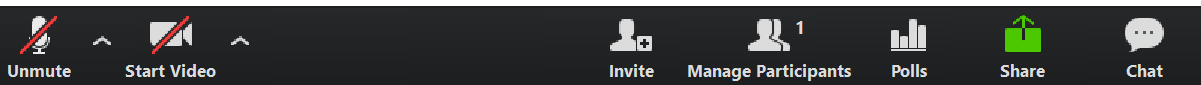 